РЕПУБЛИКА БЪЛГАРИЯ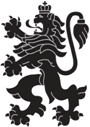 Областна администрация ХасковоУТВЪРЖДАВАМ:ГИНКА РАЙЧЕВАОбластен управител на област ХасковоГРАФИК № 6, №7 И №8за проверки за готовността за безопасна експлоатация на язовири и съоръженията към тях, намиращи се на територията на област Хасковов периода от 25.09.2023г. до 15.12.2023г. включително(от междуведомствената комисия, назначена със Заповед №РД-14-4/25.01.2023г. на областния управител на Област Хасково)ГРАФИК № 6Проверките продължават на 09-10.10.2023 г.Община ИвайловградГРАФИК № 7Община СимеоновградГРАФИК № 8Община Минерални баниЗабележка: Датите за проверка могат да бъдат променяни или отлагани в зависимост от метеорологичната и епидемиологичната обстановка в област Хасково.Съгласувал:Валентина ДамяноваДиректор Дирекция АКРРДС…………………………………………………………Дата	2023г.Изготвил:Живко ДимитровМл. експерт в Дирекция АКРРДС…………………………………………………….. Дата	2023г.№Язовир, ПИЗемлищеСобственикСтепен на потенциална опасност25.09.2023г.25.09.2023г.25.09.2023г.25.09.2023г.25.09.2023г.135997.11.116 /000116/с. Камилски долОбщина Ивайловград235997.16.104 /001004/с. Камилски долОбщина Ивайловград335997.27.738 /000738/с. Камилски долОбщина Ивайловград477520.113.295 /000295/с. ХухлаОбщина ИвайловградТРЕТА - III.4577520.280.279 /000279/с. ХухлаОбщина Ивайловград677520.282.90 /282090/с. ХухлаОбщина Ивайловград777520.332.308 /000308/с. ХухлаОбщина Ивайловград26.09.2023г.26.09.2023г.26.09.2023г.26.09.2023г.26.09.2023г.866398.22.38 /000038/с. Сив кладенецОбщина Ивайловград966398.19.116 /000040/с. Сив кладенецОбщина Ивайловград1066398.19.117 /000030/с. Сив кладенецОбщина Ивайловград1166398.12.91 /000013/с. Сив кладенецОбщина Ивайловград1203695.10.652 /000652/с. БелополянеОбщина ИвайловградПЪРВА - I.11303695.11.249 /000249/с. БелополянеОбщина Ивайловград1453789.24.576 /000576/с. ОрешиноОбщина Ивайловград1553789.12.83 /000083/с. ОрешиноОбщина Ивайловград1653789.29.125 /000125/с. ОрешиноОбщина Ивайловград1747545.56.812 /000812/с. Меден букОбщина Ивайловград1847545.107.805 /000805/с. Меден букОбщина Ивайловград27.09.2023г.27.09.2023г.27.09.2023г.27.09.2023г.27.09.2023г.1965704.77.368 /000368/с. СвирачиОбщина Ивайловград2065704.30.950 /000950/с. СвирачиОбщина Ивайловград2123056.34.55 /000034/с. ДрабишнаОбщина ИвайловградПЪРВА - I.12223056.32.40 /032040/с. ДрабишнаОбщина Ивайловград2323056.18.7 /018007/с. ДрабишнаОбщина Ивайловград2423056.43.42 /000057/с. ДрабишнаОбщина Ивайловград2523056.55.75 /055075/с. ДрабишнаОбщина Ивайловград2623056.59.31 /059031/с. ДрабишнаОбщина Ивайловград2723056.22.10 /022010/с. ДрабишнаОбщина ИвайловградПЪРВА - I.22866932.97.2 /097002/с. СлавеевоОбщина Ивайловград2966932.24.223 /000223/с. СлавеевоОбщина Ивайловград3066932.27.187 /000187/с. СлавеевоОбщина Ивайловград3166932.10.29 /000029/с. СлавеевоОбщина Ивайловград28.09.2023г.28.09.2023г.28.09.2023г.28.09.2023г.28.09.2023г.3281044.7.96 /000096/с. ЧерничиноОбщина Ивайловград3381044.23.97 /000097/с. ЧерничиноОбщина Ивайловград3457769.56.292 /000292/с. ПопскоОбщина Ивайловград3557769.55.182 /000182/с. ПопскоОбщина Ивайловград3657769.56.252 /000252/с. ПопскоОбщина Ивайловград3757769.55.169 /000169/с. ПопскоОбщина Ивайловград3815179.14.24 /000123/с. ГлумовоОбщина Ивайловград3965485.4.600 /000600/с. СбориноОбщина Ивайловград4056633.55.503 /000503/с. ПланиннецОбщина Ивайловград4156633.15.218 /000218/с. ПланиннецОбщина ИвайловградТРЕТА - III.44256633.60.207 /000207/с. ПланиннецОбщина ИвайловградПЪРВА - I.14356633.5.197 /000197/с. ПланиннецОбщина Ивайловград4456633.54.194 /000194/с. ПланиннецОбщина Ивайловград29.09.2023г.29.09.2023г.29.09.2023г.29.09.2023г.29.09.2023г.4543128.103.39 /000039/с. ЛамбухОбщина Ивайловград4643128.101.38 /000038/с. ЛамбухОбщина Ивайловград4743128.11.117 /000117/с. ЛамбухОбщина Ивайловград4843128.11.118 /000118/с. ЛамбухОбщина Ивайловград49яз. ИвайловградНЕК ЕАДПЪРВА - I.402.10.2023г.02.10.2023г.02.10.2023г.02.10.2023г.02.10.2023г.5057145.24.147 /000147/с. ПокрованОбщина Ивайловград5157145.47.424 /000424/с. ПокрованОбщина Ивайловград5257145.46.476 /000476/с. ПокрованОбщина Ивайловград5357145.35.335 /000335/с. ПокрованОбщина Ивайловград5457145.28.548 /000548/с. ПокрованОбщина Ивайловград5557145.41.183 /000183/с. ПокрованОбщина Ивайловград5657145.48.443 /0004433/с. ПокрованОбщина Ивайловград5757145.48.456 /000456/с. ПокрованОбщина Ивайловград5822825.14.37 /000100/с. Долно селциОбщина Ивайловград5980995.49.56 /000056/с. Черни ридОбщина Ивайловград6080995.60.62 /000062/с. Черни ридОбщина ИвайловградПЪРВА - I.103.10.2023г.03.10.2023г.03.10.2023г.03.10.2023г.03.10.2023г.6162935.10.12 /000012/с. РозиноОбщина Ивайловград6262935.11.12 /000011/с. РозиноОбщина Ивайловград6362935.16.12 /000010/с. РозиноОбщина Ивайловград6462935.19.13 /000013/с. РозиноОбщина Ивайловград6538317.73.39 /000039/с. КоннициОбщина Ивайловград6638317.71.26 /000026/с. КоннициОбщина Ивайловград6738317.43.27 /000027/с. КоннициОбщина Ивайловград6838317.29.11 /029011/с. КоннициОбщина Ивайловград6938317.6.2 /000002/с. КоннициОбщина Ивайловград7038317.46.29 /000029/с. КоннициОбщина Ивайловград7138317.29.30 /000030/с. КоннициОбщина Ивайловград7238317.10.4 /010004/с. КоннициОбщина Ивайловград04.10.2023г.04.10.2023г.04.10.2023г.04.10.2023г.04.10.2023г.7359197.13.92 /000092/с. ПъстроокОбщина Ивайловград7429101.309.293 /000293/с. ЖелезиноОбщина Ивайловград7529101.364.417 /000417/с. ЖелезиноОбщина Ивайловград7629101.537.524 /000524/с. ЖелезиноОбщина Ивайловград7729101.199.191 /000191/с. ЖелезиноОбщина Ивайловград7829101.433.113 /000113/с. ЖелезиноОбщина Ивайловград7929101.57.56 /000056/с. ЖелезиноОбщина Ивайловград8029101.50.34 /000034/с. ЖелезиноОбщина Ивайловград8129101.50.64 /000064/с. ЖелезиноОбщина Ивайловград8251857.14.36 /000036/с. Нова ливадаОбщина ИвайловградТРЕТА - III.405.10.2023г.05.10.2023г.05.10.2023г.05.10.2023г.05.10.2023г.8329074.2.299 /000299/с. ЖелезариОбщина Ивайловград8429074.20.298 /000298/с. ЖелезариОбщина Ивайловград8529074.18.48 /000048/с. ЖелезариОбщина Ивайловград8638248.38.271 /000271/с. КондовоОбщина Ивайловград8738248.25.272 /000272/с. КондовоОбщина ИвайловградТРЕТА - III.48838964.5.742 /000742/с. КостилковоОбщина ИвайловградТРЕТА - III.48955748.1.5 /001005/с. ПлевунОбщина ИвайловградВТОРА - II.29055748.1.3 /001003/с. ПлевунОбщина ИвайловградПЪРВА - I.29155748.1.4 /001004/с. ПлевунОбщина Ивайловград9255748.20.439 /000439/с. ПлевунОбщина ИвайловградТРЕТА - III.49355748.1.17 /001017/с. ПлевунОбщина Ивайловград9455748.23.40 /023040/с. ПлевунОбщина Ивайловград9555748.150.999 /000999/с. ПлевунОбщина Ивайловград9655748.1.16 /001016/с. ПлевунОбщина Ивайловград06.10.2023г.06.10.2023г.06.10.2023г.06.10.2023г.06.10.2023г.9737410.12.41 /000010/с. КобилиноОбщина ИвайловградПЪРВА - I.29837410.14.33 /000033/с. КобилиноОбщина Ивайловград9937410.17.119 /000119/с. КобилиноОбщина Ивайловград10037410.20.173 /000173/с. КобилиноОбщина ИвайловградПЪРВА - I.110137410.26.312 /000312/с. КобилиноОбщина ИвайловградТРЕТА - III.410237410.22.279 /000279/с. КобилиноОбщина Ивайловград10337410.22.275 /000275/с. КобилиноОбщина Ивайловград10437410.3.453 /000453/с. КобилиноОбщина Ивайловград10537410.3.170 /000170/с. КобилиноОбщина Ивайловград10637410.17.143 /000143/с. КобилиноОбщина Ивайловград10737410.17.146 /000146/с. КобилиноОбщина Ивайловград10837410.500.271 /000271/с. КобилиноОбщина Ивайловград№Язовир, ПИЗемлищеСобственикСтепен на потенциална опасност23.10.2023г.23.10.2023г.23.10.2023г.23.10.2023г.23.10.2023г.1яз. Троян, 73208.127.156/000156/, 73208.116.155 /000155/,73208.116.178 /000178/,23964.136.263 /000263/,73821.16.401 /000401/с. Троян, с. Дряново, с. ТяневоНС ЕАД273208.8.13 /000013/,73208.8.12 /000012/,51010.20.339 /000339/,51010.20.343 /000343/с. Троян, с. НавъсенОбщина Симеоновград373208.23.8 /000003/,51010.22.320 /000320/,51010.22.319 /000319/51010.22.321 /000321/с. Троян, с. НавъсенОбщина Симеоновград451010.24.247 /000247/,51010.19.313 /000313/с. НавъсенОбщинаСимеоновград551010.35.115 /000115/,51010.35.116 /000116/,51010.35.117 /000117/с. НавъсенОбщина Симеоновград673208.58.269 /000269/с. ТроянОбщинаСимеоновград773208.61.202 /000202/с. ТроянОбщинаСимеоновград873208.27.49 /000049/с. ТроянОбщинаСимеоновград24.10.2023г.24.10.2023г.24.10.2023г.24.10.2023г.24.10.2023г.959210.33.58 /000058/с. ПясъчевоОбщинаСимеоновград1059210.23.79 /000079/с. ПясъчевоОбщинаСимеоновград1159210.38.136 /000136/с. ПясъчевоОбщинаСимеоновград1259210.38.137 /000137/с. ПясъчевоОбщинаСимеоновград1359210.46.184 /000184/с. ПясъчевоОбщинаСимеоновград1435599.124.179 /000179/с. КалугеровоОбщинаСимеоновград1535599.101.108 /000017/,35599.101.109 /000018/с. КалугеровоОбщинаСимеоновград1635599.116.105 /000105/,35599.116.106 /000106/,35599.116.108 /000108/,35599.116.107 /000107/с. КалугеровоОбщина Симеоновград1735599.127.310 /000310/,35599.127.311 /000311/47278.204.91 /000091/с. Калугерово, гр. СимеоновградОбщина Симеоновград25.10.2023г.25.10.2023г.25.10.2023г.25.10.2023г.25.10.2023г.1873821.509.402 /000402/с. ТяневоОбщинаСимеоновград1973821.235.3 /235003/с. ТяневоОбщинаСимеоновград2073821.40.8 /040008/с. ТяневоОбщинаСимеоновград2173821.42.2 /042002/с. ТяневоОбщинаСимеоновград2273821.212.55 /000055//с. ТяневоОбщинаСимеоновград2373821.212.58 /000058/,73821.212.57 /000057/с. ТяневоОбщинаСимеоновград2473821.217.82 /000082/с. ТяневоОбщинаСимеоновград2573821.193.90 /000090/с. ТяневоОбщинаСимеоновград2673821.205.64 /000064/с. ТяневоОбщинаСимеоновград26.10.2023г.26.10.2023г.26.10.2023г.26.10.2023г.26.10.2023г.2773821.233.7 /233007/с. ТяневоОбщинаСимеоновград2873821.166.102 /000102/с. ТяневоОбщинаСимеоновград2973821.174.114 /000114/с. ТяневоОбщинаСимеоновград3073821.171.120 /000120/с. ТяневоОбщинаСимеоновград3173821.155.4 /155004/с. ТяневоОбщинаСимеоновград3273821.146.137 /000137/с. ТяневоОбщинаСимеоновград3373821.146.4 /146004/с. ТяневоОбщинаСимеоновград3473821.139.125 /000125/с. ТяневоОбщинаСимеоновград3573821.139.128 /000128/с. ТяневоОбщинаСимеоновград3673821.500.132 /000132/с. ТяневоОбщинаСимеоновград30.10.2023г.30.10.2023г.30.10.2023г.30.10.2023г.30.10.2023г.3773821.7.29 /000029/с. ТяневоОбщинаСимеоновград3873821.7.24 /000024/с. ТяневоОбщинаСимеоновград3973821.230.19 /000019/с. ТяневоОбщинаСимеоновград4073821.292.7 /292007/с. ТяневоОбщинаСимеоновград4173821.108.161 /000161/с. ТяневоОбщинаСимеоновград4273821.115.1 /115001/с. ТяневоОбщинаСимеоновград4373821.112.158 /000158/с. ТяневоОбщинаСимеоновград4473821.119.156 /000156/с. ТяневоОбщинаСимеоновград4573821.126.155 /000155/с. ТяневоОбщинаСимеоновград31.10.2023г.31.10.2023г.31.10.2023г.31.10.2023г.31.10.2023г.4665721.30.86 /000086/с. СвирковоОбщина Симеоновград4765721.31.102 /000102/с. СвирковоОбщинаСимеоновград4865721.37.151 /000151/с. СвирковоОбщинаСимеоновград4965721.37.148 /000148/с. СвирковоОбщинаСимеоновград5065721.40.140 /000140/с. СвирковоОбщинаСимеоновград5165721.41.187 /000187/с. СвирковоОбщинаСимеоновград5265721.42.168 /000168/с. СвирковоОбщинаСимеоновград5365721.148.21 /000021/с. СвирковоОбщинаСимеоновград5465721.42.171 /000171/с. СвирковоОбщинаСимеоновград02.11.2023г.02.11.2023г.02.11.2023г.02.11.2023г.02.11.2023г.5565721.32.120 /000120/с. СвирковоОбщинаСимеоновград5665721.32.125 /000125/с. СвирковоОбщинаСимеоновград5765721.120.407 /000407/с. СвирковоОбщинаСимеоновград5865721.114.408 /000408/с. СвирковоОбщинаСимеоновград5965721.118.411 /000411/с. СвирковоОбщинаСимеоновград6065721.138.371 /000371/с. СвирковоОбщинаСимеоновград6165721.132.354 /000354/с. СвирковоОбщинаСимеоновград6265721.90.263 /000263/с. СвирковоОбщинаСимеоновград06.11.2023г.06.11.2023г.06.11.2023г.06.11.2023г.06.11.2023г.6365721.3.195 /000195/с. СвирковоОбщинаСимеоновград6465721.46.246 /000246/с. СвирковоОбщинаСимеоновград6565721.4.321 /000321/с. СвирковоОбщинаСимеоновград6665721.77.314 /000314/с. СвирковоОбщинаСимеоновград6765721.79.294 /000294/с. СвирковоОбщинаСимеоновград6865721.82.332 /000332/с. СвирковоОбщинаСимеоновград6965721.103.452 /000452/с. СвирковоОбщинаСимеоновград7065721.139.233 /000233/с. СвирковоОбщинаСимеоновград7165721.90.362 /000362/с. СвирковоОбщинаСимеоновград07.11.2023г.07.11.2023г.07.11.2023г.07.11.2023г.07.11.2023г.7223964.104.72 /000072/с. ДряновоОбщинаСимеоновград7323964.107.118 /000080/с. ДряновоОбщинаСимеоновград7423964.106.89 /000089/,23964.106.90 /000090/с. ДряновоОбщинаСимеоновград7523964.19.804 /000804/с. ДряновоОбщинаСимеоновград7623964.174.836 /000836/с. ДряновоОбщинаСимеоновград7723964.172.893 /000893/с. ДряновоОбщинаСимеоновград08.11.2023г.08.11.2023г.08.11.2023г.08.11.2023г.08.11.2023г.7823964.161.67 /000738/с. ДряновоОбщинаСимеоновград7923964.161.725 /000725/с. ДряновоОбщинаСимеоновград8023964.161.728 /000728/,23964.161.25 /000729/,с. ДряновоОбщинаСимеоновград23964.161.24 /000727/,23964.161.23 /000726/8123964.138.264 /000264/с. ДряновоОбщинаСимеоновград8223964.11.240 /000195/с. ДряновоОбщинаСимеоновград8323964.165.661 /000661/с. ДряновоОбщинаСимеоновград8423964.170.604 /000604/с. ДряновоОбщинаСимеоновград8523964.154.569 /000569/с. ДряновоОбщинаСимеоновград09.11.2023г.09.11.2023г.09.11.2023г.09.11.2023г.09.11.2023г.8623964.156.575 /000575/с. ДряновоОбщинаСимеоновград8723964.156.576 /000576/с. ДряновоОбщинаСимеоновград8823964.165.577 /000577/с. ДряновоОбщинаСимеоновград8923964.143.376 /000376/с. ДряновоОбщинаСимеоновград9023964.143.363 /000363/,23964.141.362 /000362/с. ДряновоОбщинаСимеоновград9123964.148.333 /000333/с. ДряновоОбщинаСимеоновград9223964.146.312 /000312/,23964.146.313 /000313/с. ДряновоОбщинаСимеоновград13.11.2023г.13.11.2023г.13.11.2023г.13.11.2023г.13.11.2023г.9338368.13.198 /000098/с. КонстантиновоОбщинаСимеоновград9438368.12.104 /000104/с. КонстантиновоОбщинаСимеоновград9538368.15.222 /000222/с. КонстантиновоОбщинаСимеоновград9638368.15.249 /000249/с. КонстантиновоОбщинаСимеоновград9738368.19.390 /000390/с. КонстантиновоОбщинаСимеоновград9838368.20.408 /000408/с. КонстантиновоОбщинаСимеоновград9938368.18.358 /000358/с. КонстантиновоОбщинаСимеоновград10038368.18.357 /000357/с. КонстантиновоОбщинаСимеоновград10138368.18.428 /000428/с. КонстантиновоОбщинаСимеоновград14.11.2023г.14.11.2023г.14.11.2023г.14.11.2023г.14.11.2023г.10238368.23.437 /000437/с. КонстантиновоОбщинаСимеоновград10338368.16.298 /000298/с. КонстантиновоОбщинаСимеоновград10438368.17.322 /000322/с. КонстантиновоОбщинаСимеоновград10538368.16.320 /000320/с. КонстантиновоОбщинаСимеоновград10638368.16.315 /000315/с. КонстантиновоОбщинаСимеоновград10738368.22.348 /000348/с. КонстантиновоОбщинаСимеоновград10838368.21.337 /000337/с. КонстантиновоОбщинаСимеоновград10938368.21.345 /000345/с. КонстантиновоОбщинаСимеоновград15.11.2023г.15.11.2023г.15.11.2023г.15.11.2023г.15.11.2023г.11047278.198.341 /000341/гр. СимеоновградОбщинаСимеоновград11147278.137.80 /000080/гр. СимеоновградОбщинаСимеоновград11247278.102.259 /000259/гр. СимеоновградОбщинаСимеоновград11347278.77.253 /000253/гр. СимеоновградОбщинаСимеоновград11447278.230.390 /000390/гр. СимеоновградОбщинаСимеоновград11547278.243.439 /000439/гр. СимеоновградОбщинаСимеоновград11647278.17.169 /000169/гр. СимеоновградОбщинаСимеоновград11747278.395.177 /000177/гр. СимеоновградОбщинаСимеоновград16.11.2023г.16.11.2023г.16.11.2023г.16.11.2023г.16.11.2023г.11847278.323.184 /000184/гр. СимеоновградОбщинаСимеоновград11947278.902.129 /000129/гр. СимеоновградОбщинаСимеоновград12047278.250.453 /000453/гр. СимеоновградОбщинаСимеоновград12147278.271.501 /000501/гр. СимеоновградОбщинаСимеоновград12247278.292.456 /000456/гр. СимеоновградОбщинаСимеоновград12347278.272.508 /000508/гр. СимеоновградОбщинаСимеоновград12447278.279.529 /000529/гр. СимеоновградОбщинаСимеоновград12547278.31.458 /000458/гр. СимеоновградОбщинаСимеоновград20.11.2023г.20.11.2023г.20.11.2023г.20.11.2023г.20.11.2023г.12647278.628.858 /000858/гр. СимеоновградОбщинаСимеоновград12747278.646.853 /000853/гр. СимеоновградОбщинаСимеоновград12847278.585.783 /000783/гр. СимеоновградОбщинаСимеоновград12947278.54.239 /000239/гр. СимеоновградОбщинаСимеоновград13047278.54.240 /000240/гр. СимеоновградОбщинаСимеоновград13147278.73.247 /000247/гр. СимеоновградОбщинаСимеоновград13247278.55.1107 /001107/гр. СимеоновградОбщинаСимеоновград13347278.73.205 /000205/гр. СимеоновградОбщинаСимеоновград22.11.2023г.22.11.2023г.22.11.2023г.22.11.2023г.22.11.2023г.13447278.537.993 /000993/гр. СимеоновградОбщинаСимеоновград13547278.1.370 /000987/гр. СимеоновградОбщинаСимеоновград13647278.532.944 /000944/гр. СимеоновградОбщинаСимеоновград13747278.526.932 /000932/гр. СимеоновградОбщинаСимеоновград13847278.505.1605 /001605/гр. СимеоновградОбщинаСимеоновград13947278.550.954 /000954/гр. СимеоновградОбщинаСимеоновград14047278.650.898 /000898/гр. СимеоновградОбщинаСимеоновград№Язовир, ПИЗемлищеСобственикСтепен на потенциална опасност11.12.2023г.11.12.2023г.11.12.2023г.11.12.2023г.11.12.2023г.172103.41.112с. ТатаревоОбщина Минерални баниПЪРВА - I.1272103.6.34с. ТатаревоОбщина Минерални баниПЪРВА - I.1372103.58.56с. ТатаревоОбщина Минерални бани472103.58.66с. ТатаревоОбщина Минерални баниПЪРВА - I.1572103.171.308с. ТатаревоОбщина Минерални бани12.12.2023г.12.12.2023г.12.12.2023г.12.12.2023г.12.12.2023г.672103.62.156с. ТатаревоОбщина Минерални бани772103.201.149с. ТатаревоОбщина Минерални бани872103.204.163с. ТатаревоОбщина Минерални бани972103.178.167с. ТатаревоОбщина Минерални баниПЪРВА - I.11072103.203.95,70250.625.994,70250.665.993с. Татарево, с.СусамОбщина Минерални бани13.12.2023г.13.12.2023г.13.12.2023г.13.12.2023г.13.12.2023г.1172103.111.398с. ТатаревоОбщина Минерални бани1272103.111.400с. ТатаревоОбщина Минерални бани1372103.111.402с. ТатаревоОбщина Минерални бани1472103.111.404с. ТатаревоОбщина Минерални бани1572103.208.416с. ТатаревоОбщина Минерални бани1672103.208.415с. ТатаревоОбщина Минерални баниВТОРА - II.21772103.83.353с. ТатаревоОбщина Минерални баниВТОРА - II.21872103.83.349с. ТатаревоОбщина Минерални бани14.12.2023г.14.12.2023г.14.12.2023г.14.12.2023г.14.12.2023г.1972103.95.375с. ТатаревоОбщина Минерални бани2072103.95.382,12382.6.32с. Татарево, с. ВъгларовоОбщина Минерални бани, Община ХасковоПЪРВА - I.22172103.167.276,72103.196.277с. ТатаревоОбщина Минерални баниПЪРВА - I.12272103.159.225с. ТатаревоОбщина Минерални бани2372103.145.261с. ТатаревоОбщина Минерални бани2472103.195.316,72103.190.358с. ТатаревоОбщина Минерални баниПЪРВА - I.12572103.99.385с. ТатаревоОбщина Минерални бани15.12.2023г.15.12.2023г.15.12.2023г.15.12.2023г.15.12.2023г.2672103.72.340,06803.356.497с. Татарево, с.БрястовоОбщина Минерални баниПЪРВА - I.12706803.354.496с. БрястовоОбщина Минерални бани2806803.355.495с. БрястовоОбщина Минерални бани2906803.355.491с. БрястовоОбщина Минерални бани3006803.358.490с. БрястовоОбщина Минерални бани3106803.358.489с. БрястовоОбщина Минерални баниПЪРВА - I.1